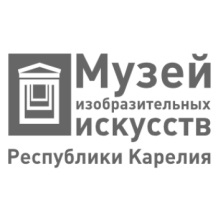 ПресПресс-релиз выставки«Как рождается искусство»Место проведения: Музей изобразительных искусств РК (пр.К.Маркса,8)Сроки работы выставки: 01 февраля – 31 марта 2019С 1 февраля 2019 года в залах музея  открывается  выставка «Как рождается искусство».  Она познакомит юных зрителей с теми материалами и инструментами, с помощью которых и рождается произведение искусства непосредственно в мастерской художника. Зрители  узнают, на чем и с помощью каких кистей и красок пишется картина, что такое работа на пленэре, как создается произведение оригинальной и печатной графики, как и из чего создается скульптура.  Дети и взрослые  познакомятся с произведениями, созданными в разные эпохи. В залах предстанут:    древняя икона и  современная живопись (Анатолия Заславского, Андрея Ветрогонского, Ильи Растатурина и многих других художников), античные и современные скульптуры Людвига Давидяна, Михаила Коппалева, Лео Ланкинена,  и других известных авторов.  Тексты, размещенные в залах, помогут юным любителям искусства освоиться в выставочном пространстве. Эта выставка – первый этап знакомства с огромным миром изобразительного искусства. Чтобы его узнать и полюбить необходимо начать говорить на языке художника, знакомясь с особенностями его работы.  В этом зрителям помогут дидактические зоны, где каждый сможет взять в руки разнообразные материалы и почувствовать себя художником, порисовать и даже создать гравюру на печатном станке.  В период работы выставки зрителей ждут увлекательные мастер-классы с художниками и педагогами Карелии, лекционно-практическое занятие со скульптором Павлом Калтыгиным. Анита Дункерс, куратор выставки, Тел. 764519Запись на экскурсии по тел. 78-37-13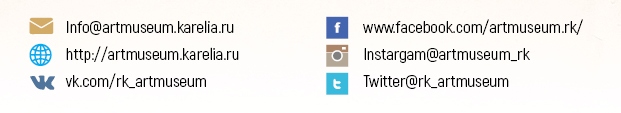 